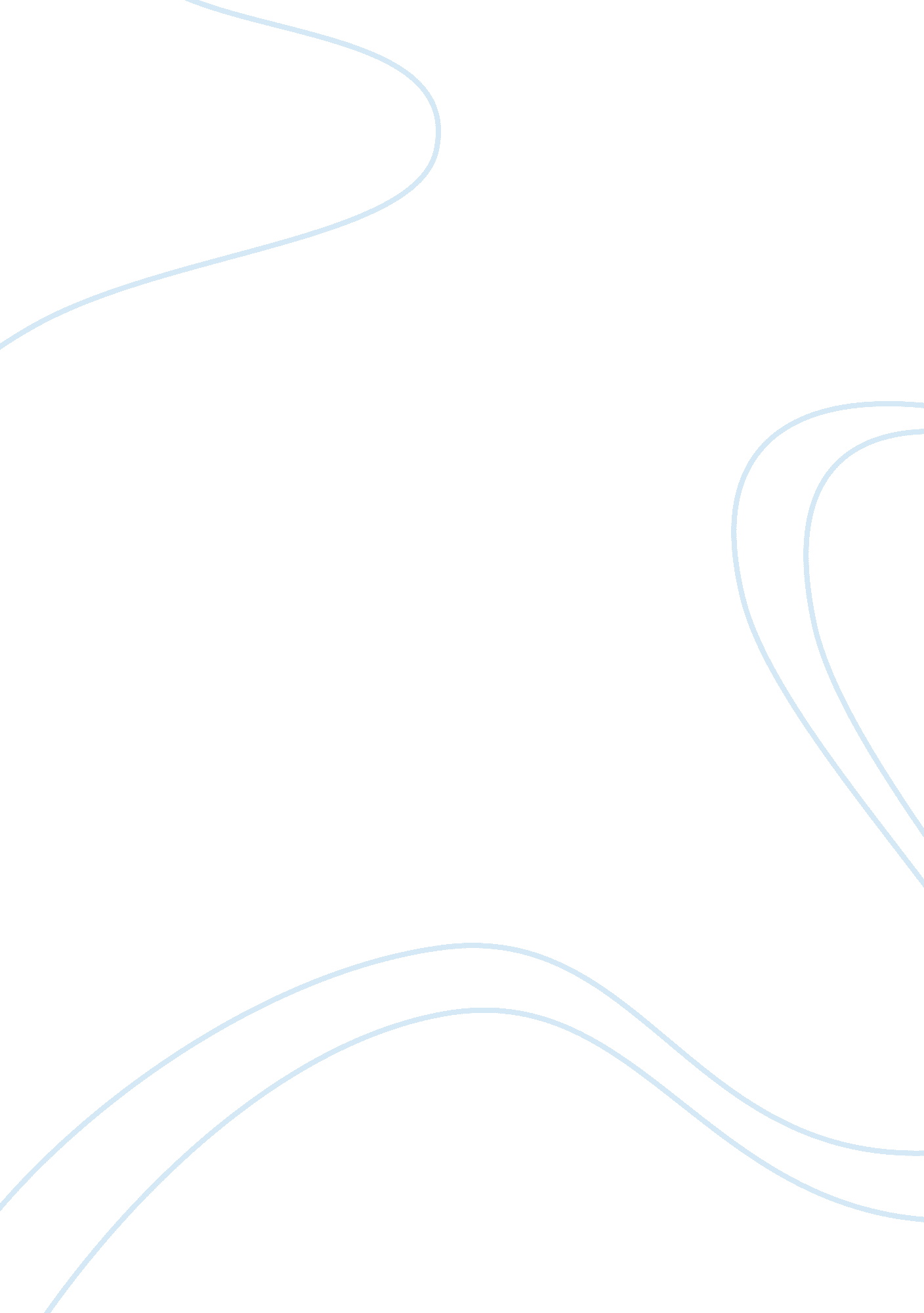 QuestionsScience, Anthropology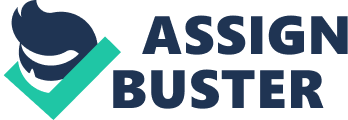 Short Essay Quiz BEHS 210 Kristen Suthers, PhD Cultural lag within the United s is demonstrated in immigration and the influx of other populations and cultures which speak different languages. The national high school dropout rate for Mexican-Americans reaches 40% (Deblassie), and these Spanish speaking students are confronted with standardized testing, culture shock, and lack of different learning styles by teachers. Many Hispanic students do not even enroll for high school. Education systems are designed for the most common English speaking student and this applies equally in areas where the population is primarily a different ethnicity. 
Some families, who are immigrants, move several times throughout the year as their parents follow migrant worker travel schedules and these schools are not prepared for students in these circumstances; often failing to provide adequate opportunity for the student to meet passing criteria. Many complete high schools are undocumented citizens with few choices but to resume work in labor similar to their parents. 
Providing a path to education and employment, was the goals of the Dream Act that was placed before congress in 2011, failing to get the Senate vote. This act had provisions for higher education and citizenship status and college availability for those immigrants who have been in the United States throughout school with no citizenship. Lack of citizenship greatly increases college tuition, which is another factor that works against promoting higher education of immigrants. 
Cultural lag creates a social problem within society as one portion of society becomes further advanced or in a more beneficial position and other portions do not, such as the case in immigration. Less educated workers in an ethnic group, often receiving public government benefits and unable to find work contribute to society as a whole. 
References 
Deblassie, A. (1996). Education Of Hispanic Youth: A Cultural Lag - Research and Read Books, Journals, Articles at Questia Online Library. Questia - The Online Library of Books and Journals. Retrieved from http://www. questia. com/googleScholar. qst? docId= 5000343563 
Immigration and Public Education. (2011). The United Church of Christ | No Matter Who You Are Or Where You Are On Lifes Journey, Youre Welcome Here. Retrieved from http://www. ucc. org/justice/public-education/immigration-and-public. html 